О внесении изменений в Постановление Администрации Истоминского сельского поселенияот 30.12.2014 г. № 338 «Об утверждении плана реализациимуниципальной программы «Защита населения и территории от чрезвычайных ситуаций, обеспечение пожарной безопасности и безопасности людей на водных объектах» на 2015г. В соответствии с Федеральным законом от 06.10.2003г. №131-ФЗ «Об общих принципах организации местного самоуправления в Российской Федерации», постановлением Администрации Истоминского сельского поселения от 15.08.2013г. № 284 «Об утверждении порядка разработки, реализации и оценки эффективности муниципальных программ Истоминского сельского поселения», с изменением бюджетных ассигнований.-ПОСТАНОВЛЯЮ:Внести изменения в план реализации  муниципальной программы «Защита населения и территории от чрезвычайных ситуаций, обеспечение пожарной безопасности и безопасности людей на водных объектах» Истоминского сельского поселения на 2015 год, согласно приложению. Постановление вступает в силу с момента его подписания.Разместить постановление на официальном сайте Администрации Истоминского сельского поселения.Контроль за  исполнением  настоящего   постановления  возложить  на  Заместителя  Главы  Администрации   Истоминского   сельского  поселения.Глава Истоминского сельского поселения                                                                                  А.И. КорниенкоПостановление вносит Специалист 1 кат.Баделина К.А.Приложение к Постановлению№ 22/1 от 05.02.2015 г. План реализации муниципальной программы «Защита населения и территории от чрезвычайных ситуаций, обеспечение пожарной безопасности и безопасности людей на водных объектах» Истоминского сельского поселения на 2015 годГлава Истоминского сельского поселения                                                                                                                         А.И. Корниенко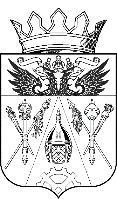                   АДМИНИСТРАЦИЯ ИСТОМИНСКОГО СЕЛЬСКОГО ПОСЕЛЕНИЯ                                                          ПОСТАНОВЛЕНИЕ                  АДМИНИСТРАЦИЯ ИСТОМИНСКОГО СЕЛЬСКОГО ПОСЕЛЕНИЯ                                                          ПОСТАНОВЛЕНИЕ                  АДМИНИСТРАЦИЯ ИСТОМИНСКОГО СЕЛЬСКОГО ПОСЕЛЕНИЯ                                                          ПОСТАНОВЛЕНИЕ                  АДМИНИСТРАЦИЯ ИСТОМИНСКОГО СЕЛЬСКОГО ПОСЕЛЕНИЯ                                                          ПОСТАНОВЛЕНИЕ          05.02.2015 г.              № 22/1                                                                       х. Островского                                                                       х. Островского                                                                       х. Островского                                                                       х. ОстровскогоСтатусНаименование подпрограммы, основных мероприятийОтветственный исполнитель, соисполнитель, участник программыСрок реализацииОжидаемый результатОбъем ресурсного обеспечения (тыс. руб.)Объем ресурсного обеспечения (тыс. руб.)Объем ресурсного обеспечения (тыс. руб.)СтатусНаименование подпрограммы, основных мероприятийОтветственный исполнитель, соисполнитель, участник программыСрок реализацииОжидаемый результатВсегоОбластной бюджетМестный бюджет1. Итого по муниципальной программе «Защита населения и территории от чрезвычайных ситуаций, обеспечение пожарной безопасности и безопасности людей на водных объектах»Администрация Истоминского сельского поселенияВ течении2015 годаМинимизация социального и экономического ущерба, наносимого населению, экономике и природной среде от чрезвычайных ситуаций природного и техногенного характера, пожаров и происшествий на водных объектах1235,01235,0Подпрограмма 1  «Противопожарная безопасность»Администрация,Истоминского сельского поселенияВ течении 2015 годаОрганизация эффективной деятельности в области обеспечения пожарной безопасности887,1887,12.1 Основные мероприятия Мероприятие по обеспечению пожарной безопасности Администрация, Истоминского сельского поселения; 31.12.2015г.-//-002.2 Основные мероприятияИные межбюджетные трансферты на создание, содержание и организацию деятельности муниципальной пожарной команды на территории поселенияАдминистрацияИстоминского сельского поселения;Полномочия переданы  Администрации Аксайского района31.12.2015г.-//-887,1887,1Подпрограмма 2  «Защита от чрезвычайных ситуаций»Администрация Истоминского сельского поселения31.12.2015г.Обеспечение эффективного предупреждения и ликвидации чрезвычайных ситуаций природного  и техногенного  характера347,9347,92.1 Основные мероприятияМероприятия по защите населения от чрезвычайных ситуацийАдминистрация Истоминского сельского поселения31.12.2015г.-//-13,413,42.2 Основные мероприятияИные межбюджетные трансферты на исполнение полномочий по организации деятельности и содержанию муниципального бюджетного учреждения Аксайского района «Управление по предупреждению и ликвидации чрезвычайных ситуаций»Администрация Истоминского сельского поселения;Полномочия переданы  Администрации Аксайского района31.12.2015г.-//-334,5334,5Подпрограмма 3«Обеспечение безопасности на воде»Администрация Истоминского сельского поселения31.12.2015г.Обеспечение эффективного предупреждения происшествий на водных объектах003.1 Основные мероприятияМероприятия по обеспечению безопасности на водеАдминистрация Истоминского сельского поселения31.12.2015г.00